Lidzbark Warmiński 23.02.2024 r.P.T.WykonawcyZnak sprawy: ZOZ.V.260-26/ZP/24Dotyczy postępowania o udzielenie zamówienia na dostawę łóżek szpitalnych sterowanych elektrycznie wraz z materacami i szafek przyłóżkowych dla Zespołu Opieki Zdrowotnej w Lidzbarku WarmińskimZgodnie z Rozdziałem XII pkt 2. Zapytania ofertowego, Zamawiający przekazuje wyjaśnienia 
do zapytań jakie wpłynęły do Zamawiającego.CZĘŚĆ IPytanie 1Czy Zamawiający wyrazi zgodę na wykonanie zamówienia w terminie do 8 tygodni od dnia zawarcia umowy? Proponowany termin realizacji zamówienia będzie zgodny ze standardowym cyklem produkcji, co pozwoli Wykonawcy należycie zrealizować przedmiot umowy. Jeśli Zamawiający nie wyrazi zgody na zaproponowany termin realizacji prosimy o informację o ile Zamawiający ma możliwość jego wydłużenia.Odpowiedź Zamawiający nie wyraża zgody na wykonanie zamówienia w terminie 8 tygodni oraz nie wyraża zgody na wydłużenie terminu realizacji zamówienia.Pytanie 2Czy z uwagi na fakt, że katalogi, foldery, materiały producenta jako materiały do ogólnej dystrybucji mogą nie zawierać wszystkich szczegółowych danych parametrów technicznych wyszczególnionych przez Zamawiającego - Zamawiający uzna za wystarczające złożenie dla spełnienia wymogu materiałów firmowych autoryzowanego dystrybutora? Materiały informacyjne producenta mają charakter reklamowy, są skierowane do nieoznaczonego adresata i nie można wymagać, aby zawierały opis oferowanego przedmiotu zamówienia wymagany przez Zamawiającego w konkretnym postępowaniu.Odpowiedź 
Nie.Pytanie 3Czy (w pkt. 2) Zamawiający wyrazi zgodę na zaoferowanie zasilania 100-240V, 50-60Hz? Oferowane rozwiązanie nie ma negatywnego wpływu na walory funkcjonalno – użytkowe łóżka. OdpowiedźTak.Pytanie 4Czy (w pkt. 2) Zamawiający wyrazi zgodę na zaoferowanie przewodu zasilającego skręcanego, rozciągliwego oraz haczyków do powieszenia przewodu, które znajdują się pod szczytem łóżka od strony głowy? Oferowane rozwiązanie jest tożsame z opisanym przez Zamawiającego. Odpowiedź Tak.Pytanie 5Czy (w pkt. 2) Zamawiający wyrazi zgodę na zaoferowanie łóżka, którego konstrukcja nie wymaga stosowania gniazda ekwipotencjalnego?OdpowiedźNie.Pytanie 6Czy (w pkt. 3) Zamawiający wyrazi zgodę na zaoferowanie długości całkowitej 2220 mm (+/- 10 mm)? Oferowana długość różni się nieznacznie od opisanej przez Zamawiającego. OdpowiedźTak.Pytanie 7Czy (w pkt. 4) Zamawiający wyrazi zgodę na zaoferowanie łóżka wyposażonego w materac o wymiarach 2000 x 850 mm, co będzie traktowane jako wymiary leża? W oferowanym łóżku wymiary materaca są kluczowym elementem, jeśli chodzi o przestrzeń dla pacjenta, ponieważ pacjent zawsze będzie leżał na materacu, a nie bezpośrednio na leżu. Leże zazwyczaj składa się z kilku segmentów oraz przestrzeni konstrukcyjnych pomiędzy tymi segmentami, dlatego wymiary leża nie będą adekwatne do faktycznych jego wymiarów.Odpowiedź Tak.Pytanie 8Czy (w pkt. 4) Zamawiający wyrazi zgodę na zaoferowanie funkcji przedłużania leża 300 mm za pomocą mechanizmów samozatrzaskowych, łóżko wyposażone w dodatkowy materac wypełniający przestrzeń powstałą po przedłużeniu leża? Oferowane rozwiązanie będzie równie funkcjonalne jak opisane przez Zamawiającego.Odpowiedź Tak.Pytanie 9Czy (w pkt. 5) Zamawiający wyrazi zgodę na zaoferowanie podstawy o długości i szerokości zapewniającej maksymalną stabilności leża w każdym jego położeniu (bez konieczności podawania konkretnych wymiarów w cm)?Odpowiedź Nie.Pytanie 10Czy (w pkt. 6) Zamawiający wyrazi zgodę na zaoferowanie regulacji elektrycznej wysokości leża w zakresie od 390 mm do 790 mm (+/- 10 mm)? Oferowany zakres różni się nieznacznie od opisanego przez Zamawiającego. Odpowiedź Tak.Pytanie 11Czy (w pkt. 7) Zamawiający wyrazi zgodę na zaoferowanie regulacji elektrycznej pleców 65o (+/- 5o)? Oferowany zakres różni się nieznacznie od opisanego przez Zamawiającego.Odpowiedź Tak.Pytanie 12Czy (w pkt. 7) Zamawiający wyrazi zgodę na zaoferowanie łóżka posiadającego segment podudzia regulowany mechanicznie za pomocą sprężyny gazowej? Oferowane rozwiązanie będzie wygodniejsze niż opisane przez Zamawiającego. Odpowiedź Nie.Pytanie 13Czy Zamawiający wyrazi zgodę na zaoferowanie pilota bez sygnalizacji diodowej każdorazowego użycia dostępnych regulacji elektrycznych?Odpowiedź Nie.Pytanie 14Czy (w pkt. 10) Zamawiający wyrazi zgodę na zaoferowanie pilota posiadającego:-	elektryczną regulację segmentu oparcia pleców, segmentu uda, wysokości leża, funkcji autokontur, pozycji Trendelenburga i anty-Trendelenburga-	elektryczną regulację pozycji wyjściowej dostępnej za pomocą jednego przycisku-	elektryczną regulację pozycji reanimacyjnej (CPR) dostępną za pomocą jednego przycisku-	możliwość blokady regulacji pozycji Trendelenburga i anty-Trendelenburga oraz pozycji wyjściowej i reanimacyjnej (CPR) za pomocą kluczyka - diody LED informujące o zablokowanej funkcji -	diodę LED informującą o uzyskaniu kąta 30o podczas regulacji segmentu oparcia pleców -	diodę LED informującą o najniższym położeniu łóżka?Odpowiedź Tak.Pytanie 15Czy (w pkt. 11) Zamawiający wyrazi zgodę na zaoferowanie łóżka nie posiadającego graficznej informacji na pilocie o lokalizacji dźwigni CPR? W oferowanym łóżku dźwignia funkcji CPR segmentu oparcia pleców jest w kolorze czerwonym (łatwo widocznym) – zgodnie z parametrami opisanymi w pkt. 12 i nie ma konieczności, aby na pilocie była dodatkowa informacja o jej lokalizacji. OdpowiedźTak.Pytanie 16Czy (w pkt. 13) Zamawiający wyrazi zgodę na zaoferowanie zasilania awaryjnego, akumulatorowego zapewniającego możliwość regulacji elektrycznych w czasie transportu lub braku zasilania, na wyposażeniu 1 wysokiej wydajności akumulator?Odpowiedź Nie.Pytanie 17Czy (w pkt. 14) Zamawiający wyrazi zgodę na zaoferowanie siłowników zabezpieczonych przed wnikaniem wody w standardzie IP66? Oferowany parametr jest leszy niż opisany przez Zamawiającego. OdpowiedźTak.Pytanie 18Czy (w pkt. 15) Zamawiający wyrazi zgodę na zaoferowanie leża łóżka 4 – sekcyjnego, w tym 3 ruchome, wypełnionego panelami tworzywowymi ABS, cztery panele na całe leże, panele gładkie, łatwo demontowalne, lekkie (maksymalna waga pojedynczego panelu poniżej 1 kg), nadające się do dezynfekcji, zabezpieczone przed przesuwaniem się i wypadnięciem poprzez system zatrzaskowy; panele nie posiadające na powierzchni wytłoczonej informacji graficznej informującej o kierunku montażu paneli?OdpowiedźNie.Pytanie 19Czy (w pkt. 16) Zamawiający wyrazi zgodę na zaoferowanie leża wyposażonego w 4 ograniczniki zapobiegające przesuwaniu się materaca? Oferowane rozwiązanie jest tożsame ze wskazanym przez Zamawiającego. OdpowiedźNie.Pytanie 20Czy (w pkt. 17) Zamawiający wyrazi zgodę na zaoferowanie łóżka posiadającego elementy tworzywowy tj. barierki i szczyty łóżka  wykonane z polipropylenu oraz panele w leżu wykonane z ABS? Odpowiedź Tak.Pytanie 21Czy (w pkt. 18) Zamawiający wyrazi zgodę na zaoferowanie leża podpartego w 4 punktach?OdpowiedźNie.Pytanie 22Czy (w pkt. 20 i 21) Zamawiający wyrazi zgodę na zaoferowanie łóżka posiadającego funkcję podwójnej autoregresji segmentu pleców oraz uda o łącznej wartości 15 cm (+/- 1 cm), system jednoczesnego odsuwania się segmentu pleców oraz uda do tyłu podczas podnoszenia segmentów w celu eliminacji sił tarcia będącymi potencjalnym zagrożeniem powstawania odleżyn stopnia 1:4, niwelującą ryzyko powstawania odleżyn dzięki minimalizacji nacisku w odcinku krzyżowo-lędźwiowym, a tym samym pełniącą funkcję profilaktyczną przeciwko odleżynom stopnia 1:4?OdpowiedźTak.Pytanie 23Czy (w pkt. 23) Zamawiający wyrazi zgodę na zaoferowanie kół tworzywowych o średnicy 150 mm? OdpowiedźTak.Pytanie 24Czy (w pkt. 23) Zamawiający wyrazi zgodę na zaoferowanie centralnej oraz kierunkowej blokady kół uruchamianej za pomocą jednej dźwigni zlokalizowanej bezpośrednio przy kołach od strony nóg?Odpowiedź NiePytanie 25Czy (w pkt. 23) Zamawiający wyrazi zgodę na zaoferowanie łóżka posiadającego alarm niezablokowanego hamulca?OdpowiedźTak.Pytanie 26Czy (w pkt. 26) Zamawiający wyrazi zgodę na zaoferowanie łóżka wyposażonego w barierki boczne dzielone, tworzywowe, opuszczane wzdłuż ramy leża poziomu materaca, nie powodujące poszerzenia łóżka, wysokość barierek 440 mm nad leżem materaca, konstrukcja barierek bocznych zapewniająca bezpieczeństwo pacjenta i personelu, zgodne z normą EN 60601-2-52:2010 bez stref mogących spowodować uraz lub przypadkowe zakleszczenie (system anty-urazowy oraz anty-zakleszczeniowy kończyn górnych oraz dolnych)?OdpowiedźTak.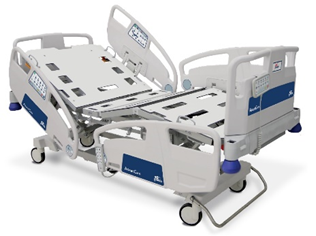 (Zdjęcie poglądowe oferowanego łóżka)Pytanie 27Czy (w pkt. 27) Zamawiający wyrazi zgodę na zaoferowanie pokrowca odpinanego 90 o?OdpowiedźNie.Pytanie 28Czy (w pkt. 27) Zamawiający wyrazi zgodę na zaoferowanie materaca posiadającego w okolicy pleców i ud pofalowaną strukturę dla lepszej dystrybucji ciężaru pacjenta (jak na zdjęciu poniżej)? 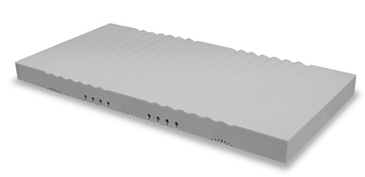 Odpowiedź Tak.Pytanie 29Czy (w pkt. 27) Zamawiający wyrazi zgodę na zaoferowanie łączeń pokrowca zgrzewanych?Odpowiedź Nie.CZĘŚĆ IIPytanie nr 1Czy Zamawiający w pkt. 5 ma na myśli stałą wysokość blatu szafki? Prosimy o podanie oczekiwanej wysokości.Odpowiedź:
Tak. Wysokość blatu ma być stała z oczekiwaną wysokością 950 mm, +/-50 mm.Kierownik ZamawiającegoAgnieszka Lasowa